Институт информационных технологий (ИИТ)Кафедра практической и прикладной информатики (ППИ)ОТЧЁТ ПО ПРАКТИЧЕСКОЙ РАБОТЕ №1по дисциплине «Структуры и алгоритмы обработки данных»Москва, 2021 г.Персональный вариант 14.Цель работы.Получить навыки применения поразрядных операций в алгоритме.Задание.Выполнить упражнения по применению битовых операций по изменению значений битов в ячейке оперативной памяти, созданию маски для изменения значения ячейки. Создание выражения, содержащего поразрядные операции, для выполнения определенной операции над значением ячейки.Упражнение 1.	В первом задании необходимо разработать оператор присваивания и его выражение, которое установит заданные в задании биты исходного значения переменной в значение 1, используя соответствующую маску и поразрядную операцию. Метод для установки в 3-ий, 12-ый и 14-ый справа биты единицу. Для этого мы используем операцию поразрядного «ИЛИ». Маской будет являться число 0х500816 или же 0101 0000 0000 10002, где 1 соответствуют тем битам в которые нам надо установить 1. Реализация метода представлена на рис. 1.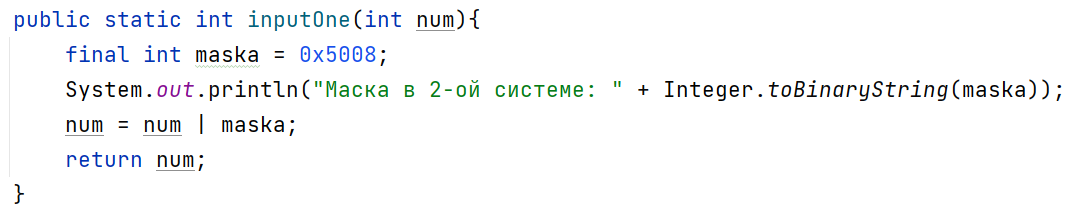 Рисунок 1 – Метод установки в заданные биты 1Упражнение 2.	Во втором задании необходимо разработать оператор присваивания и его выражение, которое обнуляет заданные в задании биты исходного значения переменной, используя соответствующую маску и поразрядную операцию. Из варианта следует обнуление всех нечетные битов: 1, 3, 5, 7, 9, 11, 13 и 15-го. Для этого используем операцию поразрядного «И». Маской будет являться число 0xАААА16 или же 1010 1010 1010 10102, где 0 соответствуют позициям, которые нам надо обнулить. Реализация метода представлена на рис. 2.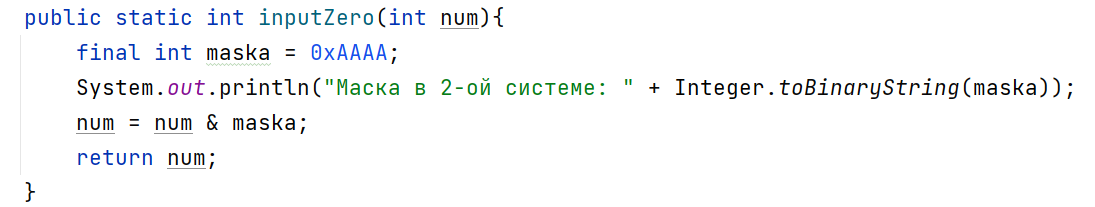 Рисунок 2 – Метод обнуления нечетных битовУпражнение 3.В третьем задании надо разработать оператор присваивания и выражение, которое умножает значение переменной на число, указанное в третьем столбце варианта (512), используя соответствующую поразрядную операцию. Так как 512 это 29, то эту операцию можно реализовать с помощью операции поразрядного сдвига влево на 9. Реализация метода представлена на рис. 3.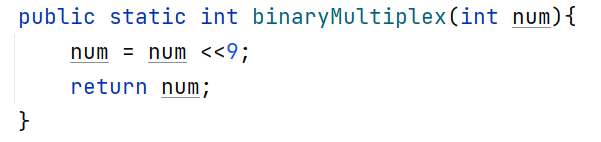 Рисунок 3 – Метод умножения на 512 поразрядным сдвигомУпражнение 4.В четвертом задании нам надо разработать оператор присваивания и выражение, которое делит значение переменной на число, указанное в четвертом столбце варианта (512), используя соответствующую поразрядную операцию. Так как 512 это 29, то эту операцию можно реализовать с помощью поразрядного сдвига вправо на 9. Для того чтобы исключить переполнение выполним беззнаковый сдвиг вправо с помощью оператора «>>>» Реализация метода представлена на рис. 4.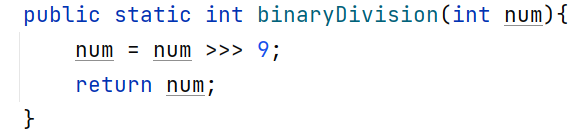 Рисунок 4 – Метод деления числа на 512 поразрядным сдвигомУпражнение 5.	В последнем задании нам необходимо разработать оператор присваивания и выражение, в котором используются только поразрядные операции. В выражении используется маска – переменная. Маска в соответствии с вариантом реализуется единицей в старшем разряде. Необходимо установить n-ый бит в 1. Для этого мы первым шагом выполняем операцию сдвига вправо на 15-n битов для маски. А потом используем операцию поразрядного «ИЛИ» для того, чтобы установить 1. Реализация метода представлена на рис. 5.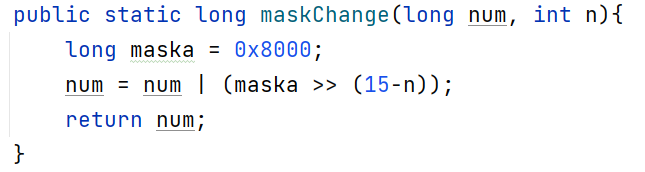 Рисунок 5 – Метод устанавливающий 1 с помощью операций маски и поразрядного сдвигаКод основной функции на Java.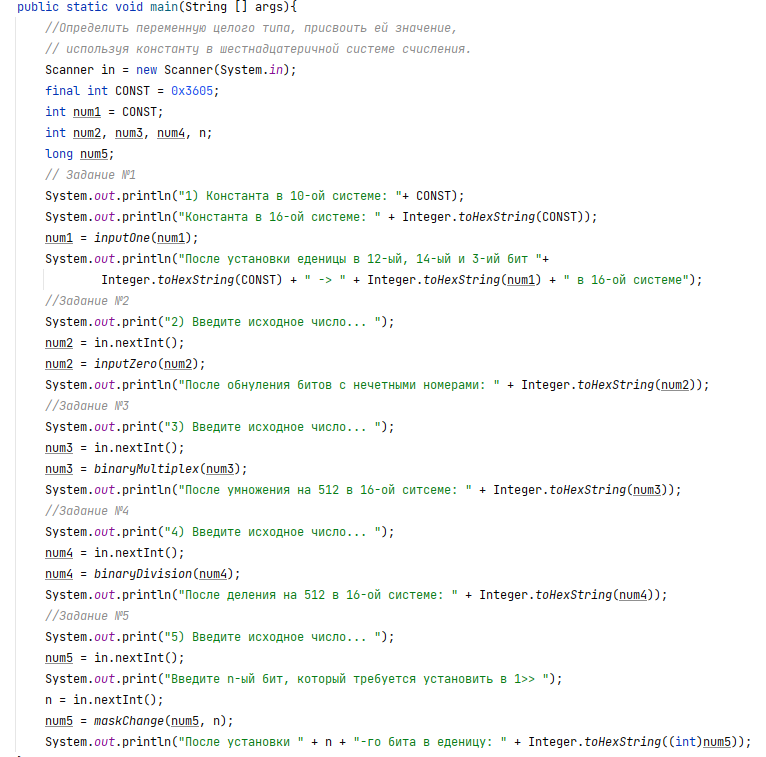 Рисунок 6 – код функции mainТестирование.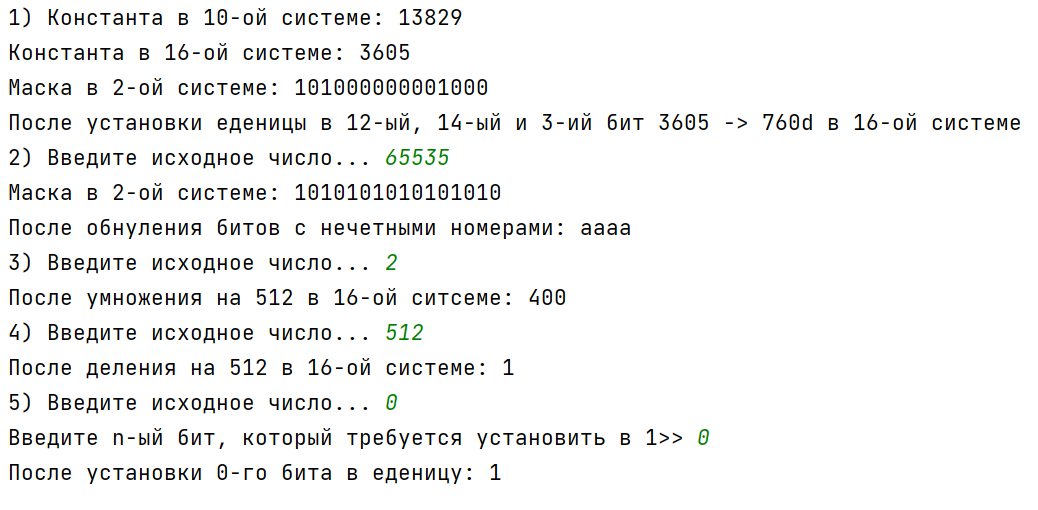 Выводы.Сегодня мы получили навыки применения поразрядных операций в алгоритме.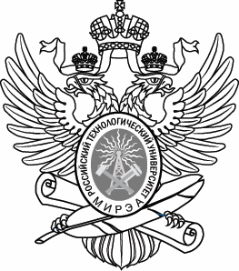 МИНОБРНАУКИ РОССИИФедеральное государственное бюджетное образовательное учреждение
высшего образования
«МИРЭА  Российский технологический университет» РТУ МИРЭА Отчет представлен крассмотрению:Студент группы ИНБО-01-20«18» сентября 2021 г.(подпись)Бугров Е.П.Преподаватель«18» сентября 2021 г.(подпись)Сорокин А.В.